Урок по теме "Ткани растений" Прочитайте  параграфы 22 и 23, ( материал рассчитан на  2 урока).изучите  презентацию:  https://yadi.sk/i/sOImZzaDbi9TpAвидео:https://yandex.ru/video/preview?filmId=1849812168270836111&text=%D0%BE%D1%81%D0%BD%D0%BE%D0%B2%D0%BD%D0%B0%D1%8F%20%D0%B8%20%D0%BE%D0%B1%D1%80%D0%B0%D0%B7%D0%BE%D0%B2%D0%B0%D1%82%D0%B5%D0%BB%D1%8C%D0%BD%D0%B0%D1%8F%20%D1%82%D0%BA%D0%B0%D0%BD%D1%8C%20%D1%80%D0%B0%D1%81%D1%82%D0%B5%D0%BD%D0%B8%D0%B9&path=wizard&parent-reqid=1587644480792594-991037542949633051400121-production-app-host-man-web-yp-164&redircnt=1587644751.1Запишите таблицу в тетрадь. Выучите её.  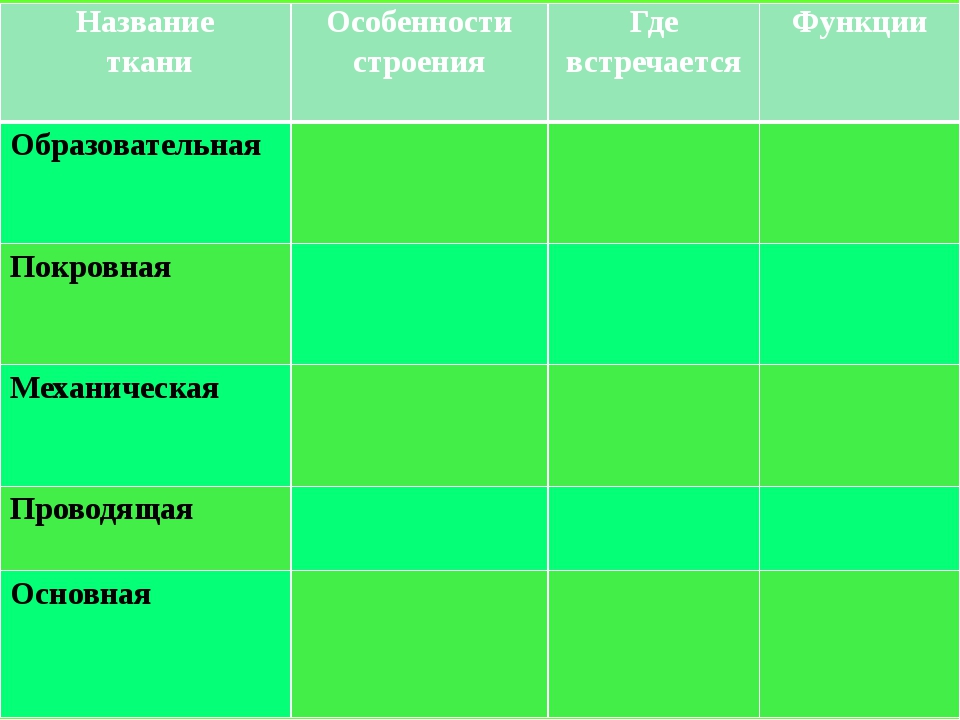 